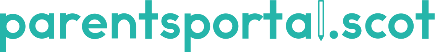 Parentsportal.scot is live in South Lanarkshire schools for primary and secondary aged pupils.   To access online services for your child including consent to school trips, annual data check, view school calendar, view timetables and school reports, download the parentsportal.scot APP using the QR codes.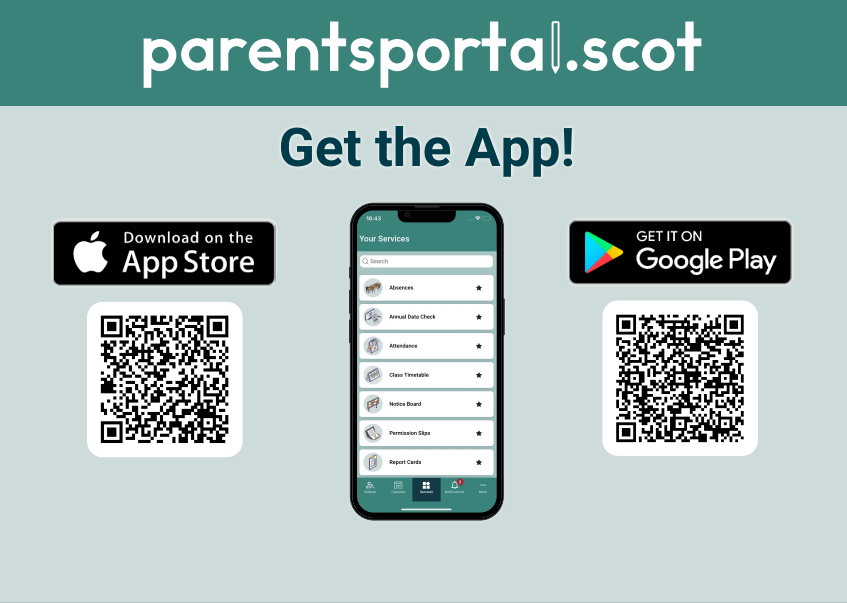 